Узагальнення за результатами розгляду звернень громадянза 9 місяців  2021 року в порівнянні з 9 місяцями 2020 рокуПротягом 9 місяців 2021 року до Південно-Східного міжрегіонального управління  Міністерства юстиції (м. Дніпро)  надійшло 5498 (за 9 місяців 2020 року – 4786) звернень громадян, з них:  3394 (за 9 місяців 2020 року – 2813) звернення знаходяться на розгляді у Південно-Східному міжрегіональному управлінні Міністерства юстиції  (м. Дніпро), що діє у Дніпропетровській області, 1138 (за 9 місяців 2020 року – 1092) звернень знаходяться на розгляді у Південно-Східному міжрегіональному управлінні Міністерства юстиці (м. Дніпро), що діє у Запорізькій області  та 966 (за 9 місяців 2020 року – 881) звернень громадян у Південно-Східному міжрегіональному управлінні Міністерства юстиції                          (м. Дніпро), що діє у  Кіровоградській області.          До Південно-Східного міжрегіонального управління  Міністерства юстиції   (м. Дніпро)  із 5498 (4786)  звернень надійшло 4563 заяви  (2020  – 3717),  924 скарги (2020 –1054) та  11 пропозицій (2020 – 15).За 9 місяців 2021 року Південно-Східним міжрегіональним управлінням  Міністерства юстиції (м. Дніпро) одержано: з Міністерства юстиції України 886 звернень  (2020 – 628), з «Урядової гарячої лінії» – 2957 звернень (2020 –2703), від інших органів 257 звернень (2020 – 213), безпосередньо від заявників надійшло 1398 звернень (2020 – 1242).На особистому прийомі керівництвом Південно-Східного міжрегіонального управління  Міністерства юстиції (м. Дніпро)  та керівниками структурних підрозділів Південно-Східного міжрегіонального управління  Міністерства юстиції (м. Дніпро)   за 9 місяців 2021  року було прийнято  152 громадянина (2020 – 357). Із одержаних 5498 (4786)  звернень: вирішено позитивно  942 (2020 – 943), надано роз’яснень – 3854  (2020 – 3261), надіслано в інші органи за належністю –108 (2020 – 91), залишилось на розгляді 286 звернень (2020 – 209) та взято до відома 308 звернень  (2020 – 282).За результатами розгляду звернень громадян за 9 місяців 2021 року                           надійшло 4 обгрунтованих звернення (2 звернення з питань відділу з питань нотаріату у Запорізькій області  та 1 звернення - з питань Управління забезпечення примусового виконання рішень у Запорізькій області, 1 звернення з питань відділу з питань нотаріату у Кіровоградській області), за аналогічний період 2020 року – 2 звернення розглядалось у  Південно-Східному міжрегіональному управлінні Міністерства юстиції (м. Дніпро), що діє у Запорізькій   області.Отже, до Південно-Східного міжрегіонального управління Міністерства юстиції (м. Дніпро) надійшло:3394 звернення громадян знаходиться на розгляді у Південно-Східному міжрегіональному управлінні Міністерства юстиції (м. Дніпро), а за аналогічний період  2020  року -  2813  звернень громадян, що на  581 звернення  більше.1138 звернень громадян надійшло на розгляд до Південно-Східного міжрегіонального управління Міністерства юстиції, що діє у Запорізькій області, а за аналогічний період 2020 року – 1092  звернення громадян, що на  46  звернень  більше.966 звернень громадян знаходиться на розгляді у Південно-Східному міжрегіональному управлінні Міністерства юстиції, що діє у Кіровоградській області, а за аналогічний період  2020  року – 881 звернення громадян, що на  85  звернень  більше.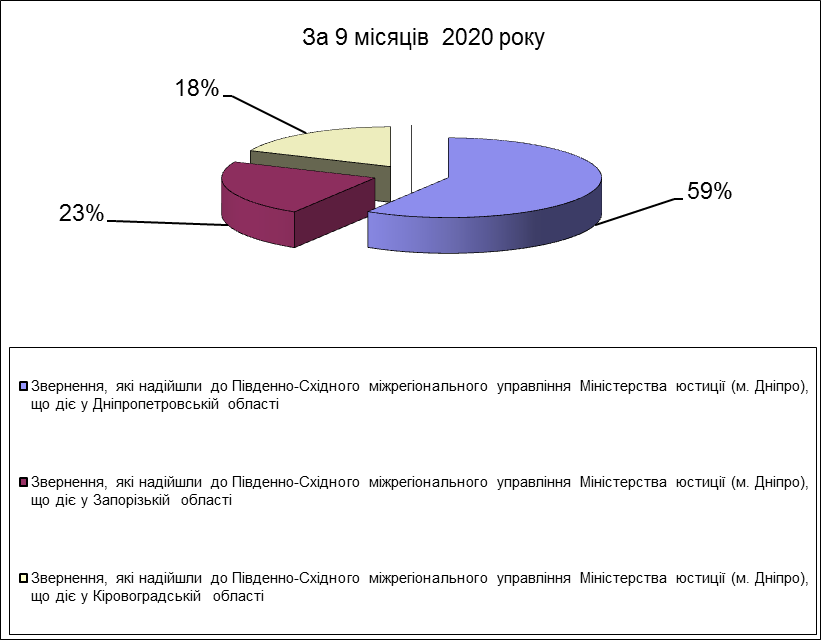 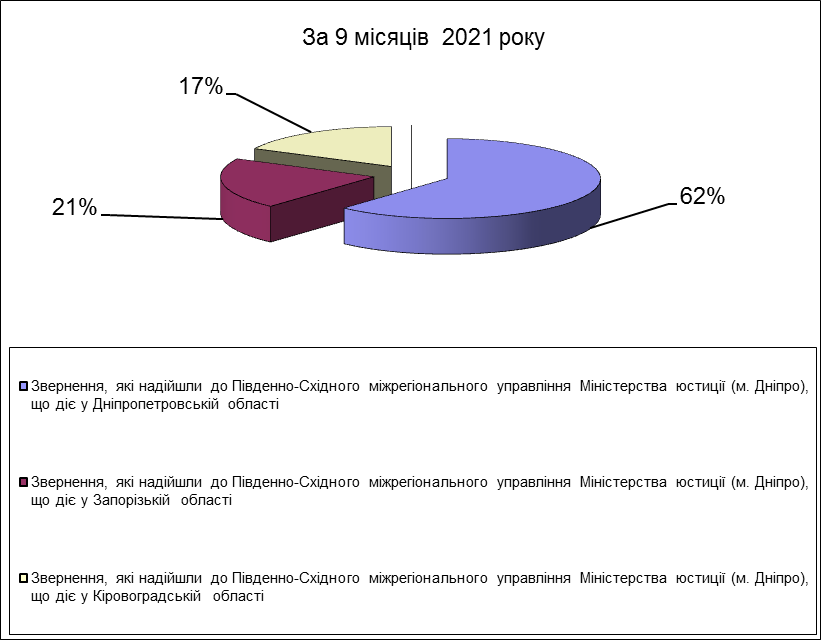 